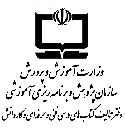 ماکت (چارچوب ) طراحي و تأليف اجزاي بسته تربيت و يادگيري واحد یادگیری ............................................................کد واحد یادگیری .......................................................درس ........................................................................رشته.........................................................................زمان .....................  نظری:..............  عملی:...............                 مؤلف:صفحه .......از .......... درسصفحه .......از .......... درسرشته تحصيلي مدرک تحصیلی نام ونام خانوادگی ردیف		نمون برگ تألیف و تدوین اجزای بسته تربیت و یادگیری		نمون برگ تألیف و تدوین اجزای بسته تربیت و یادگیری		نمون برگ تألیف و تدوین اجزای بسته تربیت و یادگیری		نمون برگ تألیف و تدوین اجزای بسته تربیت و یادگیری		نمون برگ تألیف و تدوین اجزای بسته تربیت و یادگیری		نمون برگ تألیف و تدوین اجزای بسته تربیت و یادگیری		نمون برگ تألیف و تدوین اجزای بسته تربیت و یادگیری		نمون برگ تألیف و تدوین اجزای بسته تربیت و یادگیری		نمون برگ تألیف و تدوین اجزای بسته تربیت و یادگیری		نمون برگ تألیف و تدوین اجزای بسته تربیت و یادگیری		نمون برگ تألیف و تدوین اجزای بسته تربیت و یادگیری		نمون برگ تألیف و تدوین اجزای بسته تربیت و یادگیری		نمون برگ تألیف و تدوین اجزای بسته تربیت و یادگیری		نمون برگ تألیف و تدوین اجزای بسته تربیت و یادگیری		نمون برگ تألیف و تدوین اجزای بسته تربیت و یادگیری		نمون برگ تألیف و تدوین اجزای بسته تربیت و یادگیری		نمون برگ تألیف و تدوین اجزای بسته تربیت و یادگیری		نمون برگ تألیف و تدوین اجزای بسته تربیت و یادگیری		نمون برگ تألیف و تدوین اجزای بسته تربیت و یادگیری		نمون برگ تألیف و تدوین اجزای بسته تربیت و یادگیری		نمون برگ تألیف و تدوین اجزای بسته تربیت و یادگیری		نمون برگ تألیف و تدوین اجزای بسته تربیت و یادگیری		نمون برگ تألیف و تدوین اجزای بسته تربیت و یادگیری		نمون برگ تألیف و تدوین اجزای بسته تربیت و یادگیریصفحه  1 از ....صفحه  1 از ....صفحه  1 از ....صفحه  1 از ....کد واحد کارکد واحد کارواحدکارکد مرحله کارکد مرحله کارکد مرحله کارکد مرحله کارمرحله کارمرحله کارکد هدفهدف توانمندسازیهدف توانمندسازیهدف توانمندسازیعنصرعنصرعرصهعرصهمحل ارائهمحل ارائهساعت نظریساعت نظریساعت عملیساعت عملیفعالیت یادگیری ساخت یافته  :فعالیت یادگیری ساخت یافته  :فعالیت یادگیری ساخت یافته  :فعالیت یادگیری ساخت یافته  :فعالیت یادگیری ساخت یافته  :فعالیت یادگیری ساخت یافته  :فعالیت یادگیری ساخت یافته  :فعالیت یادگیری ساخت یافته  :تعامل هنرجو - هنرآموزتعامل هنرجو - هنرآموزتعامل هنرجو - هنرآموزتعامل هنرجو - هنرآموزتعامل هنرجو - محتواتعامل هنرجو - محتواتعامل هنرجو - محتواتعامل هنرجو - محتواتعامل هنرجو - محتواتعامل هنرجو - هنرجوتعامل هنرجو - هنرجوتعامل هنرجو - هنرجوتعامل هنرجو - هنرجوواحدسایر مؤلفه های اجزای بسته تربیت و یادگیری (هنرآموز)فیلمسایر مؤلفه های اجزای بسته تربیت و یادگیری (هنرآموز)نرم افزارسایر مؤلفه های اجزای بسته تربیت و یادگیری (هنرآموز)سایرسایر مؤلفه های اجزای بسته تربیت و یادگیری (هنرجو)فیلمسایر مؤلفه های اجزای بسته تربیت و یادگیری (هنرجو)نرم افزارسایر مؤلفه های اجزای بسته تربیت و یادگیری (هنرجو)سایرفعاليت: ارائه پاورپوينت (11)، نمايش عملي (12)، پوستر(13)،نمايش نرم افزار(14)، فيلم هاي آموزشي(15)، ميزگردعلمي(16)، فايل هاي صوتي و ديجيتالي(17)، نمايش (ايفاي نقش)(18)، اشتراک ايده ها: ارائه به يادگيرنده(تعامل معلم و دانش آموز)(21)، اجباريادگيرنده به ايده گفتن (تعامل دانش آموز با دانش آموز)(22)، خواندني ها : بسته آموزشي انفرادي(31)،  منابع کتابخانه اي (32)، منابع اينترنتي از قبل تعيين شده(33)،بازديد علمي، نقش راهنماي تور (41)، بازديد موزه (42)، تجربه محيط کاري (43)، فعاليت هاي عملي(تمرين): تمرين مهارت و دانش و نگرش (51)، ارزشيابي تمرين(52)، بهبود يادگيري(53)، طراحي فعاليت عملي از ساده به سخت (54)، فعاليت هاي اکتشافي: آزمايشگاهي و اکتشافي(61)، هدايت يادگيرندگان به اکتشاف مفاهيم واصول و رويه ها(62)، فعاليت هاي تحقيقاتي: تحقيق و بررسي در راستاي يافتن منابع يادگيري(71)، تغيير منابع(72)، بحث هاي ناهمزمان: تفکر عميق در رابطه با موضوع مورد بحث(81)، تشويق فراگير به ديدن موضوع از نگاه ديگر(82)، لينک کردن موضوع فوق با تجربيات شخصي خود(83)، کمک شغل: برقرار ارتباط بين يادگيري و کاربرد آن حين کار(91)، به کارگيري در زمان کاربرد دانسته ها(92)، کار اصلي: ارزشيابي بر اساس دنياي کار(111) ارتباط يادگيري با زندگي فراگير(112)محل ارائه: کارگاه(1)، کلاس(2)، آزمايشگاه(3)، محيط کار واقعي، مرکز کارآموزي(5)، نمايشگاه(6)، بازارچه (7)			نمون برگ تألیف و تدوین اجزای بسته تربیت و یادگیری		نمون برگ تألیف و تدوین اجزای بسته تربیت و یادگیری		نمون برگ تألیف و تدوین اجزای بسته تربیت و یادگیری		نمون برگ تألیف و تدوین اجزای بسته تربیت و یادگیری		نمون برگ تألیف و تدوین اجزای بسته تربیت و یادگیری		نمون برگ تألیف و تدوین اجزای بسته تربیت و یادگیری		نمون برگ تألیف و تدوین اجزای بسته تربیت و یادگیری		نمون برگ تألیف و تدوین اجزای بسته تربیت و یادگیری		نمون برگ تألیف و تدوین اجزای بسته تربیت و یادگیری		نمون برگ تألیف و تدوین اجزای بسته تربیت و یادگیری		نمون برگ تألیف و تدوین اجزای بسته تربیت و یادگیری		نمون برگ تألیف و تدوین اجزای بسته تربیت و یادگیری		نمون برگ تألیف و تدوین اجزای بسته تربیت و یادگیری		نمون برگ تألیف و تدوین اجزای بسته تربیت و یادگیری		نمون برگ تألیف و تدوین اجزای بسته تربیت و یادگیری		نمون برگ تألیف و تدوین اجزای بسته تربیت و یادگیری		نمون برگ تألیف و تدوین اجزای بسته تربیت و یادگیری		نمون برگ تألیف و تدوین اجزای بسته تربیت و یادگیری		نمون برگ تألیف و تدوین اجزای بسته تربیت و یادگیری		نمون برگ تألیف و تدوین اجزای بسته تربیت و یادگیری		نمون برگ تألیف و تدوین اجزای بسته تربیت و یادگیری		نمون برگ تألیف و تدوین اجزای بسته تربیت و یادگیری		نمون برگ تألیف و تدوین اجزای بسته تربیت و یادگیری		نمون برگ تألیف و تدوین اجزای بسته تربیت و یادگیریصفحه  2  از ....صفحه  2  از ....صفحه  2  از ....صفحه  2  از ....کد واحد کارکد واحد کارواحدکارکد مرحله کارکد مرحله کارکد مرحله کارکد مرحله کارمرحله کارمرحله کارکد هدفهدف توانمندسازیهدف توانمندسازیهدف توانمندسازیعنصرعنصرعرصهعرصهمحل ارائهمحل ارائهساعت نظریساعت نظریساعت عملیساعت عملیفعالیت یادگیری ساخت یافته  :فعالیت یادگیری ساخت یافته  :فعالیت یادگیری ساخت یافته  :فعالیت یادگیری ساخت یافته  :فعالیت یادگیری ساخت یافته  :فعالیت یادگیری ساخت یافته  :فعالیت یادگیری ساخت یافته  :فعالیت یادگیری ساخت یافته  :تعامل هنرجو - هنرآموزتعامل هنرجو - هنرآموزتعامل هنرجو - هنرآموزتعامل هنرجو - هنرآموزتعامل هنرجو - محتواتعامل هنرجو - محتواتعامل هنرجو - محتواتعامل هنرجو - محتواتعامل هنرجو - محتواتعامل هنرجو - هنرجوتعامل هنرجو - هنرجوتعامل هنرجو - هنرجوتعامل هنرجو - هنرجوواحدسایر مؤلفه های اجزای بسته تربیت و یادگیری (هنرآموز)فیلمسایر مؤلفه های اجزای بسته تربیت و یادگیری (هنرآموز)نرم افزارسایر مؤلفه های اجزای بسته تربیت و یادگیری (هنرآموز)سایرسایر مؤلفه های اجزای بسته تربیت و یادگیری (هنرجو)فیلمسایر مؤلفه های اجزای بسته تربیت و یادگیری (هنرجو)نرم افزارسایر مؤلفه های اجزای بسته تربیت و یادگیری (هنرجو)سایرفعاليت: ارائه پاورپوينت (11)، نمايش عملي (12)، پوستر(13)،نمايش نرم افزار(14)، فيلم هاي آموزشي(15)، ميزگردعلمي(16)، فايل هاي صوتي و ديجيتالي(17)، نمايش (ايفاي نقش)(18)، اشتراک ايده ها: ارائه به يادگيرنده(تعامل معلم و دانش آموز)(21)، اجباريادگيرنده به ايده گفتن (تعامل دانش آموز با دانش آموز)(22)، خواندني ها : بسته آموزشي انفرادي(31)،  منابع کتابخانه اي (32)، منابع اينترنتي از قبل تعيين شده(33)،بازديد علمي، نقش راهنماي تور (41)، بازديد موزه (42)، تجربه محيط کاري (43)، فعاليت هاي عملي(تمرين): تمرين مهارت و دانش و نگرش (51)، ارزشيابي تمرين(52)، بهبود يادگيري(53)، طراحي فعاليت عملي از ساده به سخت (54)، فعاليت هاي اکتشافي: آزمايشگاهي و اکتشافي(61)، هدايت يادگيرندگان به اکتشاف مفاهيم واصول و رويه ها(62)، فعاليت هاي تحقيقاتي: تحقيق و بررسي در راستاي يافتن منابع يادگيري(71)، تغيير منابع(72)، بحث هاي ناهمزمان: تفکر عميق در رابطه با موضوع مورد بحث(81)، تشويق فراگير به ديدن موضوع از نگاه ديگر(82)، لينک کردن موضوع فوق با تجربيات شخصي خود(83)، کمک شغل: برقرار ارتباط بين يادگيري و کاربرد آن حين کار(91)، به کارگيري در زمان کاربرد دانسته ها(92)، کار اصلي: ارزشيابي بر اساس دنياي کار(111) ارتباط يادگيري با زندگي فراگير(112)محل ارائه: کارگاه(1)، کلاس(2)، آزمايشگاه(3)، محيط کار واقعي، مرکز کارآموزي(5)، نمايشگاه(6)، بازارچه (7)	